Publicado en Blanes el 04/08/2020 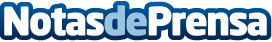 El Camping Bella Terra galardonado con el premio Travellers’ Choice de Tripadvisor 2020El camping es un año más, el alojamiento extra hotelero número 1 de Blanes, según la plataforma de viajes más grande del mundoDatos de contacto:EDEON MARKETING SLComunicación · Diseño · Marketing931929647Nota de prensa publicada en: https://www.notasdeprensa.es/el-camping-bella-terra-galardonado-con-el Categorias: Internacional Cataluña Turismo Nombramientos Premios http://www.notasdeprensa.es